МИНИСТЕРСТВО ОБРАЗОВАНИЯ И НАУКИ РЕСПУБЛИКИ АРМЕНИЯ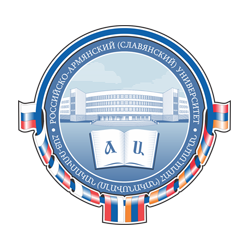 Государственное бюджетное образовательное учреждение высшего профессионального образованияРоссийско-Армянский (Славянский) университетИнститут Права и Политики  Кафедра гражданского  и гражданского процессуального права                               0051, РА, г. Ереван, ул. Овсепа Эмина 123.                  E-mail: civillaw.rau@mail.ruНАУЧНО-ПРАКТИЧЕСКАЯ КОНФЕРЕНЦИЯ:«Актуальные исследования проблем осуществления и защиты авторских прав: теория и практика»Информационное письмоУважаемые коллеги!10-11 декабря 2015 года кафедрой гражданского права и гражданского процессуального права Института Права и Политики Российско-Армянского (Славянского) университета при финансовой поддержке Государственного комитета по науке Министерства образования и науки РА проводится научно-практическая конференция «Актуальные исследования проблем осуществления и защиты авторских прав: теория и практика».Рабочие языки Конференции: армянский, русский, английский.Условия участия:Для участия в работе Конференции необходимо направить в адрес Оргкомитета:Заявку (форма прилагается)Текст выступления, в соответствии с проблематикой.Заявка и текст  выступления объемом 3-6 страниц направляются в Оргкомитет по электронной почте (E-mail) по адресу:  copyrightconference2015@mail.ru с последующим подтверждением. Срок окончания приема заявок 15 ноября.Доклады, прошедшие конкурсный отбор, будут изданы в сборнике Конференции. Контактное лицо – Айрапетян Юрий Витальевич, главный координатор, секретарь Оргкомитета. Тел.: 099382656ИНСТРУКЦИЯПО ПОДГОТОВКЕ И ПРЕДСТАВЛЕНИЮ ДОКЛАДОВ Аннотация	В аннотации в сжатой форме излагаются основное содержание проведенного исследования и полученные результаты. Аннотация приводится на армянском, русском и английском языках. Аннотация на языке оригинала размещается после фамилий. Ключевые слова: не более 5 слов.	1. Материал представляется на армянском, русском или английском языках. Объем научной статьи не должен превышать 6 полных страниц. 	2. Материал подготавливается при помощи текстового редактора WORD. Устанавливаются следующие параметры страницы (Page Setup и Paragraph):				Таблица 1. Требования к параметрам страницы	3. Заголовок помещается в середине строки заглавными буквами (Bold), пропустив 2 интервала сверху. Пропустив один межстрочный интервал, в середине строки помещаются инициалы (разделенные точкой) и фамилия (фамилии) автора (авторов) (Bold, Italic). Фамилии авторов разделяются запятыми.	4. Аннотация размещается после фамилий, пропустив один интервал. Текст доклада излагается после аннотации, пропустив один интервал. Интервал между словами устанавливается в 1 пробел. Допускается при необходимости сделать перенос (через Alt+”-“). 	5. Рисунки и таблицы в статьях вставляются в текст после их упоминания. Рисунки выполняются в формате, обеспечивающем четкую репродукцию при размножении материала в типографии. Подрисуночные надписи помещаются снизу, а названия таблиц – сверху. Если часть таблицы переносится на другую страницу, то сверху перенесенной части помещается надпись «Продолжение Таблицы...». Подрисуночные надписи и названия таблиц набираются размером 10, Italic.	6. Подстрочные пояснения и ссылки на них размещаются на той же странице. Размещение подстрочных пояснений в разделе цитированной научной литературы не допускается.	7. Ссылки на литературные источники указываются в квадратных скобках (например, [1], [3, 5-7]). Список цитированной литературы приводится в конце статьи, размером 11, через 1 интервал после основного текста.Материалы, представленные с нарушением указанных параметров и сроков – не рассматриваются и не возвращаются.Приоритетные направления конференции: Авторские права на мультимедийные продукты: анализ зарубежного и армянского опыта.Актуальные вопросы правовой охраны авторского права в Армении и России.Защита авторского права в сети. Гражданско-правовая ответственность за нарушение интеллектуальных прав в сети Интернет.Авторское право и социальные сети.Недобросовестная конкуренция в сфере интеллектуальной собственности. Права автора промышленного образца и их гражданско-правовая защита.Международная охрана авторских прав.Права владельцев товарных знаков и знаков обслуживания и их гражданско-правовая защита.Проблемы законодательного регулирования авторских  и смежных прав.Актуальные проблемы взаимодействия участников информационного рынка в сфере авторского права.ЗАЯВКАдля участия в научно-практической конференции «Актуальные исследования проблем осуществления и защиты авторских прав: теория и практика»Ф.И.О (полностью)____________________________________________________Место работы, учебы (наименование учреждения, организации и их структурного подразделения)________________________________________________________Должность___________________________________________________________Ученая степень_______________________________________________________Ученое звание________________________________________________________Контактный телефон__________________________________________________Почтовый адрес_______________________________________________________Е-mail________________________________________________________________Тема выступления____________________________________________________Потребность в медиа-оборудовании (каком именно)_______________________Инициалы, Фамилия автораe-почта: email1@email.comИнициалы, Фамилия автораe-почта: email2@email.comPaper sizeA4 (21.0 x 29.7)Font (для армянского языка)	SylfaenFont (для английского и русского языков)	Times New RomanTop2.5 cmBottom	2.5 cmLeft3 cmRight	2 cmSize12Line spacing1Tab1 cm